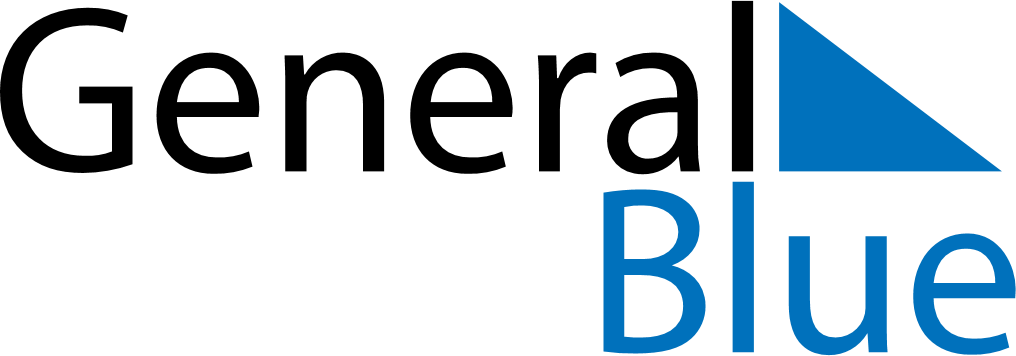 Honduras 2030 HolidaysHonduras 2030 HolidaysDATENAME OF HOLIDAYJanuary 1, 2030TuesdayNew Year’s DayMarch 19, 2030TuesdayFather’s DayApril 14, 2030SundayDía de las AméricasApril 18, 2030ThursdayMaundy ThursdayApril 19, 2030FridayGood FridayApril 21, 2030SundayEaster SundayMay 1, 2030WednesdayLabour DayMay 13, 2030MondayMother’s DayJune 11, 2030TuesdayPupil’s DaySeptember 10, 2030TuesdayChildren’s DaySeptember 15, 2030SundayIndependence DaySeptember 17, 2030TuesdayTeacher’s DayOctober 3, 2030ThursdaySoldier’s DayOctober 12, 2030SaturdayColumbus DayOctober 21, 2030MondayArmed forces DayDecember 25, 2030WednesdayChristmas Day